根据学校博士选拔流程，材料审核通过的考生进入学院综合考核阶段，考核将采用线下考核的方式进行，具体安排如下。一、日程安排：二、考生须知：（一）入校须知：考核期间考生仅限学校东大门进出。食品学院考生采用“访客预约”入校，考生请按照以下步骤进行操作：手机关注“e江南”微信公众号，点击屏幕下方“校园服务”中的“访客预约”，进入后点击“我的预约”，点击“查看访客码”即可获得访客码。进入校园时出示访客码。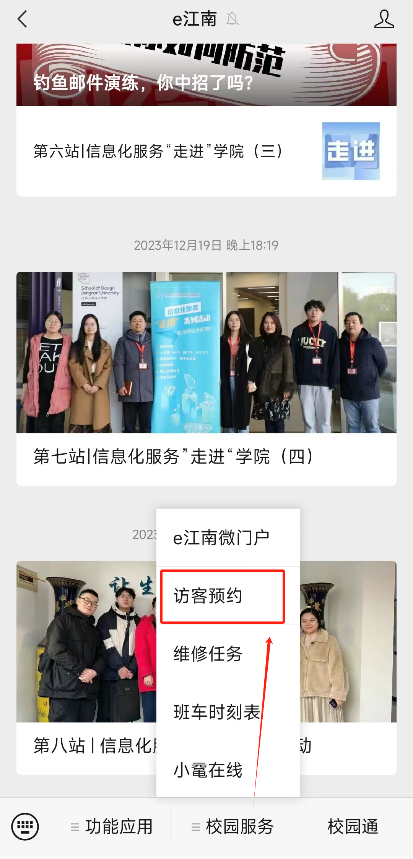 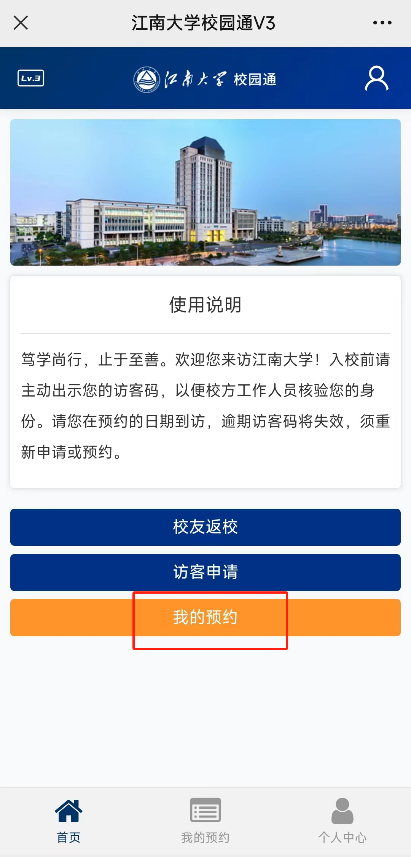 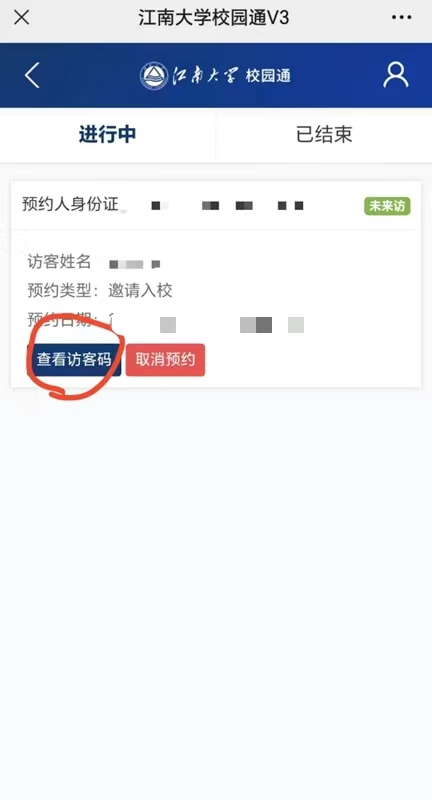 步骤一                                                        步骤二                                                         步骤三 （二）缴费程序申请考核考生登录“江南大学网上缴费平台” （网址：http://pay.jiangnan.edu.cn/payment/）或搜索微信公众号“江南大学财务处”，在“业务办理”中选“学生缴费”。考生账号已开通，切勿自行注册。复试收费标准：80元/生（仅申请考核考生，硕博连读考生无须缴费）。用户名为身份证号，初始密码为准考证上的考生编号后6位（请考生下载准考证查看，准考证打印系统网址：http://yzgmis.jiangnan.edu.cn/zsgl/bswb/login.aspx）。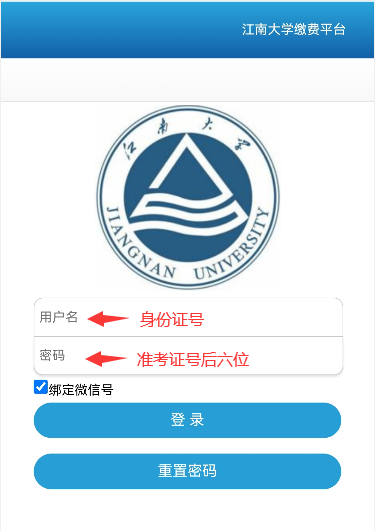 如不能正常显示收费项目，建议更换为360浏览器兼容模式。复试费缴费成功系统自动开具中央非税收统一票据（电子），发至考生手机号和邮箱中,考核时按学院要求及时出示。时间内容说明2024年1月11日-12日考生自助打印准考证准考证打印系统网址：http://yzgmis.jiangnan.edu.cn/zsgl/bswb/login.aspx2024年1月11日-12日网上缴纳复试费（仅申请考核考生，硕博连读考生无须缴费）并打印缴费凭证“江南大学网上缴费平台”网址：http://pay.jiangnan.edu.cn/payment/2024年1月14日下午13:30-16:30同等学力加试《自然辩证法》地点：第一教学楼1A2082024年1月15日上午8:00-11:00；下午14:00-17:00同等学力加试专业课《食品物性学研究方法》、《高级食品化学》地点：国家功能食品工程技术研究中心E2132024年1月13日-15日分组考核具体时间地点由报考导师负责短信或邮件通知2024年1月17日专业博士考生第二轮面试学生面试分组名单将于1月16日22：00前公布在学院网站“招生信息”栏2024年1月23日前公布考核成绩学院网站